РАСПОРЯЖЕНИЕ                                                       JАКААН                                      от “  19  ”     февраля    2015г.  №_ 5  _                                                                                                                             с.ОртолыкВ связи с проведением  20 февраля сельского и 21 февраля  2015г.  районного праздника «Чага Байрам» в с. Кош-АгачРАСПОРЯЖАЮСЬ:1.  Главному бухгалтеру   сельской администрации Ортолыкского сельского поселения Конгуновой Р.М.:  Выделить денежные средства для участия в сельском и районном празднике в сумме 5300 (пять тысяч триста) рублей методисту СДК Тахановой Л.Н.:1) 2300 (две тысячи триста) рублей для проведения культурных мероприятий сельского праздника «Чага байрам»;2) 3000 (три тысячи) рублей для проведения культурных и спортивных  мероприятий районного праздника «Чага байрам»;Выделить руководителю КДМ Таханову С.Н. денежные средства в сумме 2700 (две тысячи семьсот) рублей для проведения спортивных мероприятий праздника «Чага байрам»; 2.  Тахановой Л.Н. сдать авансовый отчет в бухгалтерию сельской администрации в течении 10-ти  рабочих дней.Глава сельской администрации Ортолыкского сельского поселения                                          А.К.Яданов       С распоряжением ознакомлены        _____________   Р.М. Конгунова                                                                          _____________   Л.Н.Таханова                                                                         _______________   С.Н.ТахановРЕСПУБЛИКА АЛТАЙМУНИЦИПАЛЬНОЕ ОБРАЗОВАНИЕКОШ-АГАЧСКИЙ РАЙОНОРТОЛЫКСКАЯ СЕЛЬСКАЯАДМИНИСТРАЦИЯ649770, с.Ортолык ул. Чуйская, 1тел. 28-3-32, Ortolyksp@mail.ru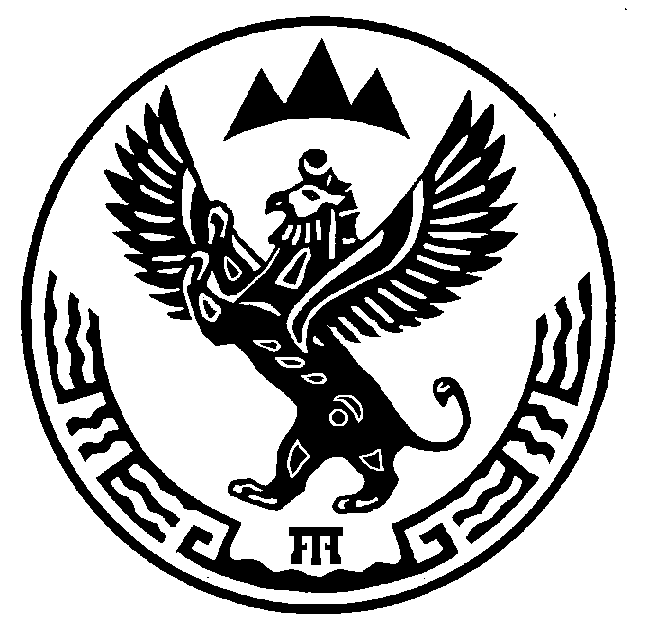 АЛТАЙ РЕСПУБЛИКАМУНИЦИПАЛ ТÖЗÖЛМÖКОШ-АГАШ  АЙМАКОРТОЛЫК JУРТ JЕЕЗЕЗИНИНАДМИНИСТРАЦИЯЗЫ649770, Ортолык j. Чуйская ором, 1 тел. 28-3-32, Ortolyksp@mail.ruО выдаче денежных средств, в связис проведением праздника«Чага байрам»